令和６年４月２日中学生の「バドミントン協会登録」について（クラブチーム用）室蘭地区バドミントン協会　中学部バドミントン協会登録について室蘭地区バドミントン協会は、日本バドミントン協会・北海道バドミントン協会の下部組織となる任意団体です。協会登録をすることで、中体連大会含め各種大会参加や事業に参加することができます。チームの登録についてチーム北海道中学校体育連盟が示す、「地域クラブ活動における北海道中学校体育連盟登録」および「参加の特例」、「総合的なガイドライン」の遵守すること。西胆振管内に活動拠点があること。地域クラブ活動の構成員は、代表者（バドミントン協会登録の際の代表者と同一人物とする）・事務担当者・指導者・所属中学生とする。所属中学生以外は、成人（20 歳以上）とすること。チーム代表者は、中体連への登録チームとバドミントン協会の登録チームを同一とすること。※指導者は、他のクラブチームや少年団、中学校や高校の外部コーチと兼務することができる。地域クラブ活動に所属中学生の在籍学校所在地と地域クラブ活動が活動、登録する市区町村が違っていても構わない。ただし、各地区中体連の登録条件によっては、その限りではない。諸事情により団体登録の取り消しや内容の変更が生じた場合は、室蘭地区バドミントン協会を通して西胆振中体連事務局から、北海道中体連に届けを速やかに提出すること。クラブチームの指導者・事務担当者は、大会役員として準備や運営業務の協力をお願いします。チームの申請（新設・継続）チームの新設・変更等については、事前に室蘭地区バドミントン協会事務局に申請し、登録チーム番号等を確認すること。　チームの新設について、会則や規約等の資料を当協会事務局に提出すること。なお、活動状況を確認するため、毎月の練習予定表等を月末にメールにて提出すること。チームの所在地および連絡先は、チーム代表者もしくは連絡窓口担当者とすること。地域クラブ活動の中体連への申請については、各競技の細則・申請要項ガイドラインの内容を必ず確認の上、下記の書類を提出すること。【提出書類】　〇中体連登録様式１～３【提出先】　　〇西胆振中学校体育連盟バドミントン競技専門委員長　加藤　康平　（室蘭市立翔陽中学校）【アドレス】　　badmuroran@gmail.com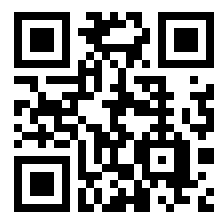 　　【提出締切】　〇令和６年４月２２日（月）　※運営上の確認のため、バドミントン協会事務局を経由し、西胆振中体連バドミントン競技専門委員長から中体連事務局に提出します。【参考：北海道中体連HP】https://www.do-jpa.com/other/　『指導資格を有する指導者』の資格要件について地域クラブ活動の指導者は、令和７年度末までに日本バドミントン協会公認審判員資格（３級以上）を取得していること。（地区バドミントン協会が開催する公認審判員資格検定会に参加すること）令和７年度末までに日本スポーツ協会公認スポーツ指導者（バドミントン）資格所持者が最低１名は所属していること。（短期間で取得が困難な場合は、団体登録後３年以内に取得することを可とする。コーチングアシスタント、スポーツリーダー、スタートコーチ、他競技の指導者資格、スポーツ少年団スタートコーチも含む）選手の個人登録について登録番号登録をすると１０桁の登録番号が発行されます。番号は永久番号のため、高校や大学、社会人でも同番号を使用するほか、競技を離れたあとに活動を再開する場合も同番号を使用します。登録期間	申請した年度の３月末まで有効となり、毎年度の登録が必要となります。所属チームの変更年度内において、クラブチーム間および学校の部活動、地域部活動間の登録を変更することは、できません。所属チームを変更した場合、当該年度に開催される大会に出場することができなくなる場合がありますので、ご注意ください。所属チームの退団、翌年度の所属チーム（部活動）への変更については、所属チームの代表者を通じて、室蘭地区バドミントン協会の各カテゴリー登録担当者に報告をお願いします。登録料の納入方法バドミントン協会登録料　　※コーチングシートに入るためには、登録が必要となります。納入方法下記の口座に、指導者・選手を含め、一括でお振込みください。【振込先口座】	北海道銀行　　東室蘭支店　　普通口座　　　　				店番号　４１２　　口座番号　０８１２３００　				口座名　「　室蘭地区バドミントン協会　会計　棟方　伸吾　」参加可能な大会等春季大会	（西胆振大会・胆振大会）中体連大会（西胆振大会・胆振大会・全道大会・全国大会）新人戦大会	（西胆振大会・胆振大会・全道大会）北海道バドミントン協会主催大会（ジュニア選手権大会：中学１，２年生対象、中学３年～高校２年生）室蘭地区協会主催大会（会長杯※ゴーセン杯）その他（参加資格に中学生を含む地区協会主催大会、講習会や練習会等）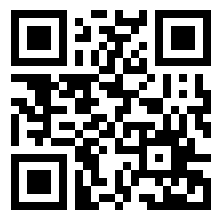 区分年額／１人選手（小学生）１，２００円選手（中学生）１，２００円一般（指導者・スタッフ）２，５００円